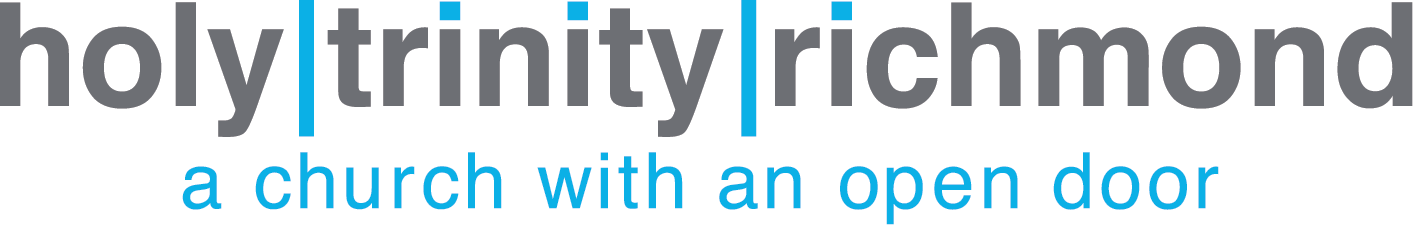 HOLY TRINITY CHURCH, RICHMONDPART-TIME YOUTH PASTORSEPTEMBER 2021APPLICATION FORMThis application form should accompany your confidential declaration form.Please return a copy of this application form to Chloe Rotter
by e-mail (chloe.rotter@htrichmond.org.uk)
or post (Holy Trinity Church Centre, Sheen Park, Richmond, TW9 1UP)
by noon on Monday 18th October 2021YOUR DETAILSEMPLOYMENTPrevious EmploymentPlease give details of your previous employment, most recent first, including job title, employer, start and finish dates of employment and reason for leaving. Please explain any gaps in employment as necessary.EDUCATION AND QUALIFICATIONSPlease give details of any qualifications obtained, most recent first, including dates, grades and school/college/university attended.Please list any professional, vocational and other training courses you have taken which you feel are relevant to this role.SUPPORTING STATEMENTPlease tell us what made you apply for this role, how you meet the job requirements, why you might be the right candidate and what excites you about taking on this position.What is the name of the church you currently attend and how long have you attended?In what ways are you involved in your church?Please tell us something about your faith story and how this is worked out in your life today.If you took on this role, how would you expect to contribute specifically to our church’s vision?REFERENCESPlease give the names, addresses and telephone numbers of two people who know you well, one of whom is your current employer and who would be able to give a personal reference, and their role or the relationship they have to you.First RefereeSecond RefereeDECLARATIONSThe amendments to the Exceptions Order 1975 (2013 & 2020) provide that certain spent convictions and cautions are 'protected' and are not subject to disclosure to employers , and cannot be taken into account.Guidance and criteria on the filtering of these cautions and convictions can be found on the Ministry of Justice website.I confirm that all the information submitted in my application is, to the best of my knowledge, correct and complete.SignedPrint name          		                                                  DateFirst name and surnameAddressHome telephone numberMobile telephone numberEmail addressHow did you hear about this Job?When could you start working with us if we offered you the post?Current employer Job titleDate startedBrief description of duties and responsibilitiesEmployer’s addressNotice period requiredFromToCollege, course, qualificationNameAddressTelephone numberE-mail addressRole/RelationshipNameAddressTelephone numberE-mail addressRole/RelationshipAre there any legal restrictions to you working in the UK (Yes/No)?If yes, please give detailsIf yes, please give detailsDo you hold an enhanced DBS Disclosure (Yes/No)?If yes, please give DBS NumberIf yes, please give Date of Disclosure